                       ИНФОРМАЦИОННОЕ ПИСЬМО                 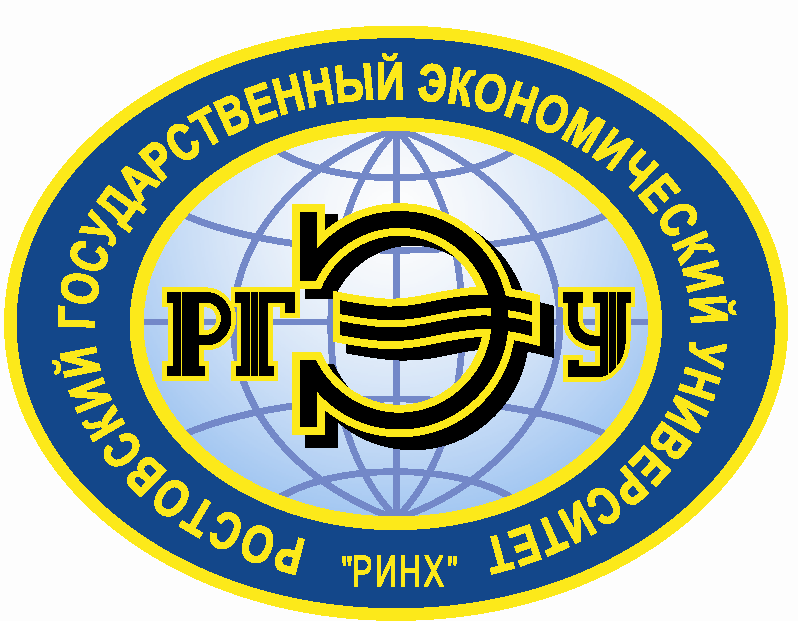 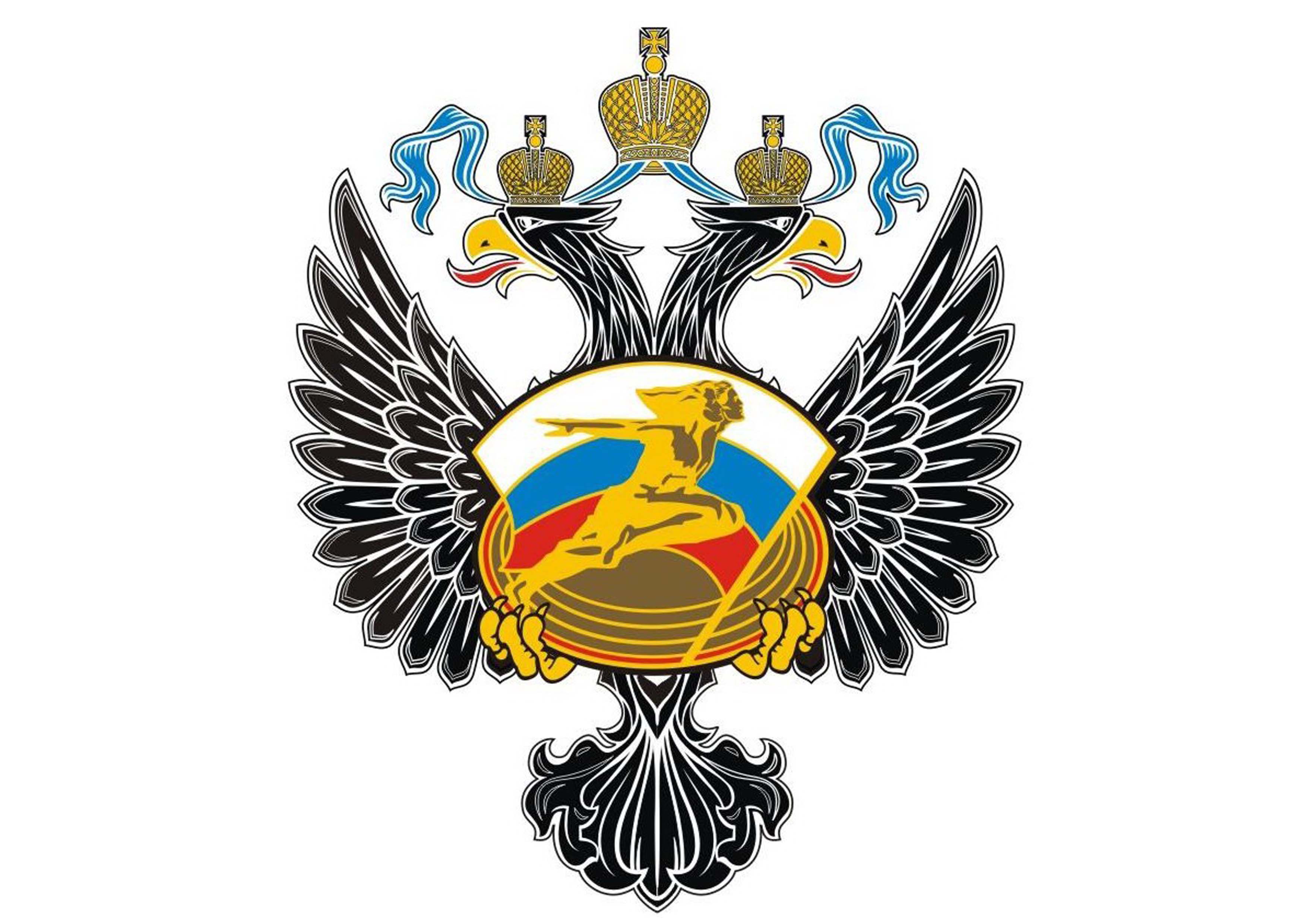 Министерство спорта Российской ФедерацииНаучно - методический совет по физической культуре Юга Российской ФедерацииФГБОУ ВО «Ростовский государственный экономический университет (РИНХ)»Проводится согласно Плана проведения конгрессов и конференций Министерства спорта Российской Федерации (http://www.minsport.gov.ru/activities/science/kongressy-i-konferen/)XXIX Всероссийская научно-практическая конференциястудентов, аспирантов, молодых ученыхФИЗИЧЕСКАЯ КУЛЬТУРА, СПОРТ И ТУРИЗМ В ВЫСШЕМ ОБРАЗОВАНИИ 20 - 21 апреля 2018 г. Организационный комитет конференции:Председатель – Альбеков Адам Умарович – ректор РГЭУ (РИНХ), д.э.н., профессор, Заслуженный деятель науки РФ, член Совета при Президенте РФ по межнациональным отношениям.Кузнецов Николай Геннадьевич -  первый проректор - проректор по учебной работе РГЭУ (РИНХ), д.э.н., профессор, Заслуженный деятель науки РФ.Вовченко Наталья Геннадьевна – проректор по научной работе и инновациям РГЭУ (РИНХ), д.э.н., профессор.Денисов Евгений Анатольевич – проректор по воспитательной и спортивно-массовой работе РГЭУ (РИНХ), к.п.н., доцент.Евсеев Юрий Иванович – председатель научно-методического совета по физической культуре Юга РФ, д.п.н., профессор.Мануйленко Элеонора Владимировна – зав. кафедрой физического воспитания, спорта и туризма РГЭУ (РИНХ), к.п.н., доцент. Пономарев Игорь Евгеньевич – профессор кафедры физического воспитания, спорта и туризма РГЭУ (РИНХ), к.с.н.Жаброва Тамара Алексеевна - доцент кафедры физического воспитания, спорта и туризма РГЭУ (РИНХ).Ключкина Галина Онуфриевна - доцент кафедры физического воспитания, спорта и туризма РГЭУ (РИНХ).Касьяненко Алла Николаевна – ст. преподаватель кафедры физического воспитания, спорта и туризма РГЭУ (РИНХ).Направления работы конференции:Проблемы и перспективы развития физической культуры и спорта в высших учебных заведениях.Влияние физической культуры и спорта на процесс формирования всесторонне развитой личности и здорового стиля жизни человека.Актуальные аспекты развития спортивно-оздоровительного туризма.Стендовая сессия: Применение средств физической культуры, спорта и туризма в формировании здорового образа жизни студенческой молодежи. Форма участия в конференции:1. Научный доклад. 2. Стендовый доклад (постер). 3. Публикация статьи.По материалам конференции будет издан сборник научных материалов, который планируется разместить в Научной электронной библиотеке elibrary.ru и включить в Российский индекс научного цитирования (РИНЦ).Для публикации в сборнике необходимо по электронному адресу: sportakadem@inbox.ru выслать следующие документы: статью (тезисы), заявку участника (приложение 1). Каждый материал оформляется отдельным файлом (Пример: Фамилия автора – номер направления – статья; Петров – заявка).Срок подачи заявок и предоставления материалов в сборник — до 01 апреля 2018 года.Автор имеет право публиковать не более двух статей (тезисов), в том числе в соавторстве, несет ответственность за научное содержание и изложение материалов, а также подтверждает самостоятельность и оригинальность текстов работ.Оргкомитет имеет право отказа в публикации, если материалы, присланы позже указанного срока, а также не соответствуют указанным требованиям.Контактные телефоны: (8-863) 261-38-71 Касьяненко Алла Николаевна.Все расходы, связанные с проездом, проживанием и питанием, участники конференции несут самостоятельно. Адрес места проведения конференции: 344002, г. Ростов-на-Дону, ул. Б. Садовая, 69, ФГБОУ ВО «Ростовский государственный экономический университет (РИНХ)». Регистрация участников конференции 20.04.2018 года в 11 часов 40 минут.Начало работы конференции: 12.00 часов.Требования к докладам:1. Регламент выступления с устным сообщением – 5–7 минут. 2. Презентация выполняется в редакторе MS PowerPoint. Требования к стендовым докладам:Площадь постера – 840×595 мм (лист формата А1). Расположение постера – вертикальное. Презентация и постер должны содержать: заголовок, включающий название доклада, ФИО и место работы/учебы авторов; актуальность, цели и задачи выполненной работы; методика исследования; результаты; выводы; литература.Требования к оформлению статей:Объём статьи 3-5 страниц через 1 интервал, включая библиографический список. Текст не должен содержать переносы слов. Страница формата А-4, в редакторе Word, шрифт Times New Roman, размер шрифта – 14, абзацный отступ – 1,25 см, поля – 2 см со всех сторон, выравнивание по ширине страницы. В таблицах размер шрифта - 12. Библиографический список оформляется в соответствии с ГОСТ Р. 7.0.5 – 2008 в алфавитном порядке. Ссылки в тексте на соответствующий источник списка литературы следует оформлять в квадратных скобках, например [1, с. 13].Название статьи пишется заглавными буквами полужирным шрифтом выравнивание по центру. Следующие строки курсивом, выравнивание по правому краю. – фамилия автора(ов) и инициалы, третья строка – полное название учреждения, город. Ниже строкой выравнивание по ширине страницы аннотация статьи и ключевые слова.Благодарим за сотрудничество!ОРГКОМИТЕТПриложение 1.Заявка участникаXXIX Всероссийской научно-практической конференции«ФИЗИЧЕСКАЯ КУЛЬТУРА, СПОРТ И ТУРИЗМ В ВЫСШЕМ ОБРАЗОВАНИИ»«____» ____________ 2018 г.Фамилия, имя, отчество Почтовый адрес, телефон, e-mailПолное название вуза Должность (студент, магистрант, аспирант, преподаватель)Название статьиСоавторы, научный руководительФорма участия в конференции (секционное заседание, доклад, публикация материалов без участия)